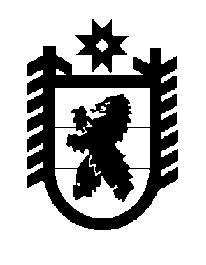 Российская Федерация Республика Карелия    ПРАВИТЕЛЬСТВО РЕСПУБЛИКИ КАРЕЛИЯРАСПОРЯЖЕНИЕот  3 июля 2018 года № 439р-Пг. Петрозаводск В соответствии с частью 11 статьи 154 Федерального закона 
от 22 августа 2004 года № 122-ФЗ «О внесении изменений в законодательные акты Российской Федерации и признании утратившими силу некоторых законодательных актов Российской Федерации в связи с принятием федеральных законов «О внесении изменений и дополнений в Федеральный закон «Об общих принципах организации законодательных (представительных) и исполнительных органов государственной власти субъектов Российской Федерации» и «Об общих принципах организации местного самоуправления в Российской Федерации», учитывая решение Совета Кондопожского муниципального района от 11 апреля 2018 года 
№ 11 «Об утверждении Перечня имущества, предлагаемого к передаче 
из муниципальной собственности Кондопожского муниципального района 
в государственную собственность Республики Карелия»:1. Утвердить прилагаемый перечень имущества, передаваемого 
из муниципальной собственности Кондопожского муниципального района в государственную собственность Республики Карелия.2. Министерству имущественных и земельных отношений Республики Карелия совместно с администрацией Кондопожского муниципального района обеспечить подписание передаточного акта.3. Право собственности Республики Карелия на указанное в пункте 1 настоящего распоряжения имущество возникает с момента подписания передаточного акта. 
           Глава Республики Карелия                                                              А.О. ПарфенчиковПеречень имущества,  передаваемого из  муниципальной собственности Кондопожского  муниципального района в государственную собственность Республики Карелия
____________________Утвержден распоряжением Правительства Республики Карелия от  3 июля 2018 года № 439р-ПНаименование 
имущества Адрес местонахождения имуществаИндивидуализирующие характеристики имуществаНежилое помещениег. Кондопога, 
ул. Пролетарская, д. 40, пом. 37общая площадь 108,8 кв. м, расположено на первом этаже здания, кадастровый номер 10:03:0010122:668